２０２３年８月３１日日本保全学会　東北・北海道支部第５回保全技術交流会　プログラム案２０２３年１０月２６日(木)保全技術交流会（北海道電気会館）13：30　受付，オリエンテーション14：00　技術交流会(発表15分，意見交換5分)開会(具体的なプログラムは決定次第，発表します)17：00　講評／閉会　　　　　　※情報交換会参加者はタクシーにて移動情報交換会（札幌ビール園「ガーデングリル」）18:00　情報交換会　　　　　開会／情報交換会／閉会20:00　解散２０２３年１０月２７日(金)　見学会（石狩湾新港発電所）8：10　札幌駅北口集合（大型バス）9：20　石狩湾新港発電所到着・見学準備9：30　発電所建設所見学　11：00　現地出発11：40　札幌駅北口 到着・解散　＜見学会会場＞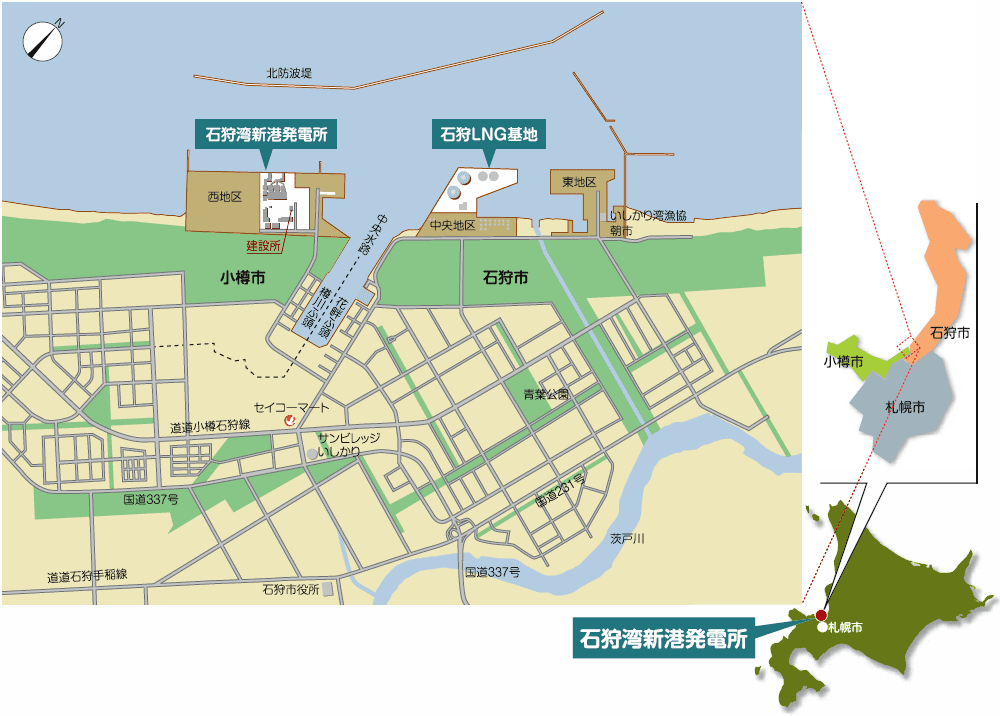 以上